ESCOLA _________________________________DATA:_____/_____/_____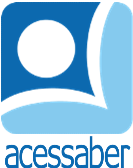 PROF:_______________________________________TURMA:___________NOME:________________________________________________________Situações problema de matemáticaPedro tem 42 brinquedos e quer dividir igualmente entre 6 amigos. Quantos brinquedos cada amigo receberá?R: Mariana tem 27 lápis de cor e quer dar para 3 crianças. Quantos lápiscada criança ganhará?R: Lucas tem 48 pedras e quer dividir igualmente entre 8 montinhos. Quantas pedras terá em cada montinho? R: Ana tem 32 flores e quer colocar 4 flores em cada vaso. Quantosvasos ela precisará?R: João tem 22 biscoitos e quer dividir igualmente em 2 potes. Quantosbiscoitos ele colocará em cada pote?R: 